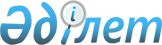 О признании утратившими силу некоторых решений Шортандинского районного маслихатаРешение Шортандинского районного маслихата Акмолинской области от 24 октября 2023 года № 8С-9/3. Зарегистрировано Департаментом юстиции Акмолинской области 27 октября 2023 года № 8638-03
      В соответствии со статьей 27 Закона Республики Казахстан "О правовых актах", Шортандинский районный маслихат РЕШИЛ:
      1. Признать утратившими силу некоторые решения Шортандинского районного маслихата:
      решение Шортандинского районного маслихата "Об определении размера и порядка оказания жилищной помощи в Шортандинском районе" от 18 марта 2022 года № 7С-20/3 (зарегистрировано в Реестре государственной регистрации нормативных правовых актов под № 27276);
      решение Шортандинского районного маслихата "О внесении изменений в решение Шортандинского районного маслихата от 18 марта 2022 года № 7С-20/3 "Об определении размера и порядка оказания жилищной помощи в Шортандинском районе"" от 6 апреля 2023 года № 8С-2/5 (зарегистрировано в Реестре государственной регистрации нормативных правовых актов под № 8538-03).
      2. Настоящее решение вводится в действие по истечении десяти календарных дней после дня его первого официального опубликования.
					© 2012. РГП на ПХВ «Институт законодательства и правовой информации Республики Казахстан» Министерства юстиции Республики Казахстан
				
      Председатель Шортандинского районного маслихата 

Г.Садвокасова
